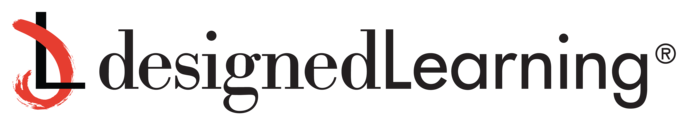 Founded by Peter Block in 1980, Designed Learning was established to offer workshops based on the ideas in his books including his most well-known works, Flawless Consulting: A Guide to Getting Your Expertise Used and Community: The Structure of Belonging. Since then, the team at Designed Learning has delivered training to thousands of people in 35 countries and five languages, internally for global companies and in public, open enrollment workshops. At Designed Learning, our vision is to create workplaces and communities that work for the common good of all through conversations to consult, convene, and empower. We do so by believing in an alternative narrative which values individual choice, accountability, co-creation, and the power of invitation over mandate. In partnering with our clients, we help develop new skills to engage teams, invite collaboration, overcome isolation, and deepen connection, especially in a virtual environment. We design structured learning experiences that awaken a sense of purpose to create organizations that people believe in and will thrive – individually and collectively. Through our highly experiential in-person and virtual workshops, consulting, and coaching, we invite opportunities to move towards a more human culture of relatedness and connection where people learn how to build trusting relationships, get their expertise used, feel a greater sense of belonging, and accept freedom as a pathway to accountability. If you share our vision, we invite you to visit our website or email us directly to explore the possibilities or be added to our rapidly growing community of individuals who want to become architects of the world they want to live in. Website: www.designedlearning.comEmail: info@designedlearning.com